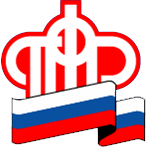 ГОСУДАРСТВЕННОЕ УЧРЕЖДЕНИЕ - Управление Пенсионного фонда Российской Федерации в ЛОМОНОСОВСКОМ РАЙОНЕЛенинградской области (МЕЖРАЙОННОЕ)Пенсионерам - опекунам с июля возобновляется индексация пенсииСодержание новостиСогласно принятой поправке в федеральный закон об обязательном пенсионном страховании, начиная с 1 июля 2020 года пенсионеры, которые являются опекунами или попечителями несовершеннолетних детей, начнут получать страховую пенсию с индексацией.В настоящее время на оплачиваемую попечительскую деятельность (например, в рамках договора о приемной семье) распространяются правила обязательного пенсионного страхования, поэтому за пенсионеров-опекунов делаются страховые взносы, а выплата пенсии им с учетом индексации возобновляется только после завершения опеки.Для того чтобы с 1 июля обеспечить беззаявительную выплату проиндексированных пенсий, отделения Пенсионного фонда до 15 июня актуализируют списки пенсионеров-опекунов и до 24 июня сформируют необходимые доставочные документы для почтовых и кредитных организаций.